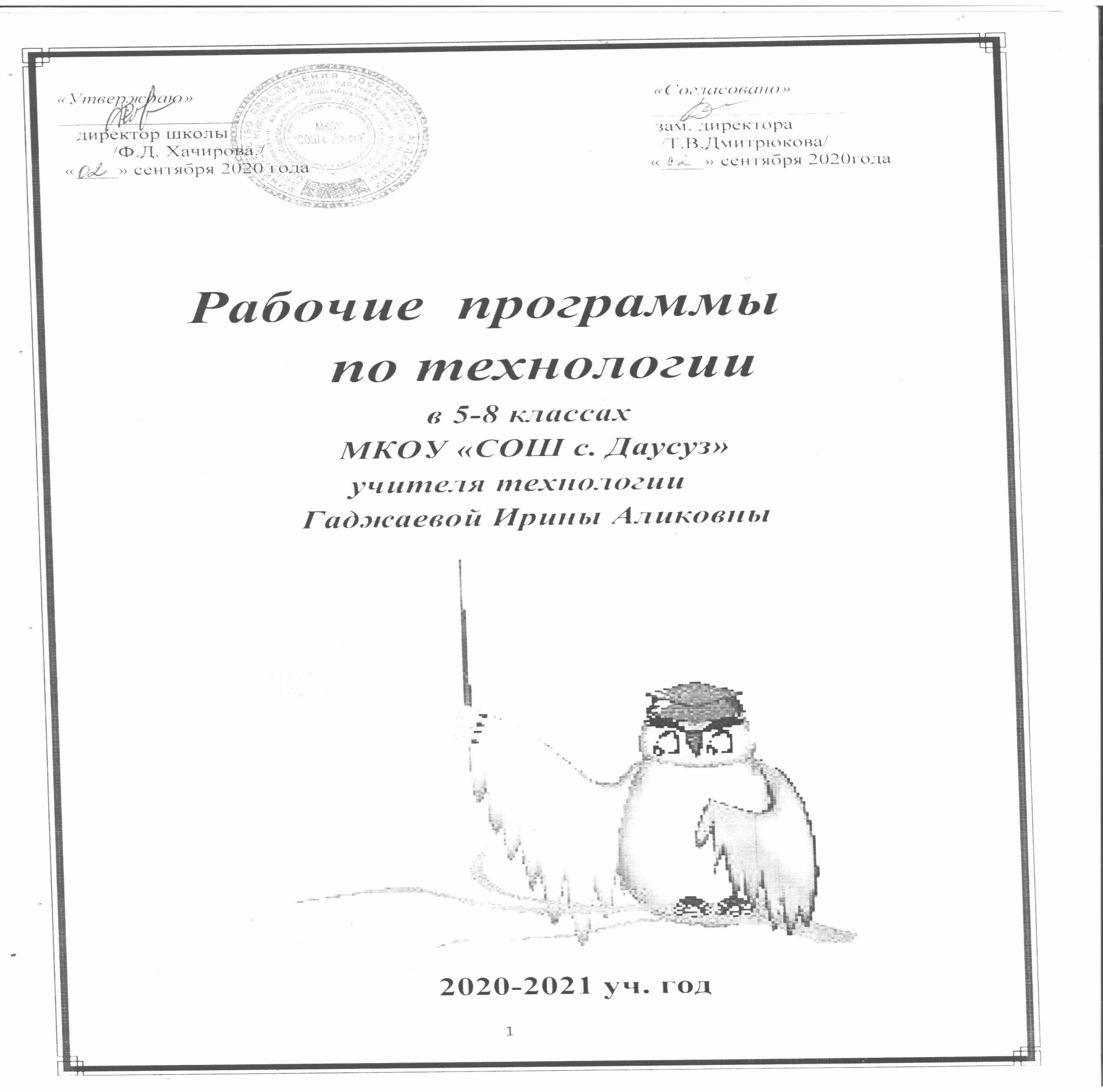 2020-2021 уч. годРАБОЧАЯ ПРОГРАММАПо технологииУровень образования (класс): основное общее образование, (5класс)Количество часов:68ч  (5 класс), Учитель: Гаджаева Ирина АликовнаПрограмма разработана на основе авторской программы по  технологииН. В. Синица, В. Д. Симоненко издательский центр «Вентана-Граф»  2013год. Программа выполнена по учебному предмету «Технология» 5 класс, подготовленная в рамках проекта «Разработка, апробация и внедрение ФГОС образования второго поколения», реализуемого Российской академией образования по заказу Министерства образования и науки Российской Федерации и Федерального агентства по образованию.1.Пояснительная записка..Цель программы :формирование представлений о технологической культуре производства,развитие культуры труда подрастающих поколений,становление системы технических и технологических знаний и умений,воспитание трудовых, гражданских и патриотических качеств личности.Задачами курса являются:сформировать  у учащихся  необходимые  в повседневной жизни базовые приемы ручного и механизированного труда  с использованием распространенных инструментов, механизмов и машин;овладеть способами управления отдельными видами распространенной в быту техники,  необходимой в обыденной жизни и будущей профессиональной деятельности; научить применять в практической деятельности знания, полученные при изучении основ наук.2.  Общая характеристика учебного предмета «Технология»   Обучение школьников технологии строится на основе освоения конкретных процессов преобразования и использования материалов, энергии, информации, объектов природной и социальной среды. Выбор направления обучения учащихся не должен проводиться по половому признаку, а должен исходить из образовательных потребностей и интересов учащихся.Независимо от вида изучаемых технологий содержанием примерной программы предусматривается освоение материала по следующим сквозным образовательным линиям: • технологическая культура производства; • распространенные технологии современного производства; • культура, эргономика и эстетика труда; • получение, обработка, хранение и использование технической и технологической информации; • основы черчения, графики, дизайна; • элементы домашней и прикладной экономики; • знакомство с миром профессий, выбор учащимися жизненных, профессиональных планов; • методы технической, творческой, проектной деятельности; • история, перспективы и социальные последствия развития технологии и техники.В процессе обучения технологии учащиеся: познакомятся: • с предметами потребления, потребительной стоимостью продукта труда, материальным изделием или нематериальной услугой, дизайном, проектом, конструкцией; • с механизацией труда и автоматизацией производства; технологической культурой производства; • с информационными технологиями в производстве и сфере услуг; перспективными технологиями; • с функциональными и стоимостными характеристиками предметов труда и технологий; себестоимостью продукции; экономией сырья, энергии, труда; • с производительностью труда; реализацией продукции; • с рекламой, ценой, налогом, доходом и прибылью; предпринимательской деятельностью; бюджетом семьи; • с экологичностью технологий производства; • с экологическими требованиями к технологиям производства (безотходные технологии, утилизация и рациональное использование отходов; социальные последствия применения технологий); • с понятием о научной организации труда, средствах и методах обеспечения безопасности труда;  культурой труда; технологической дисциплиной; этикой общения на производстве; овладеют: • навыками созидательной, преобразующей, творческой  деятельности; • навыками чтения и составления технической и технологической документации, измерения параметров технологического процесса и продукта труда, выбора, моделирования, конструирования,  проектирования объекта труда и технологии с использованием компьютера; • основными методами и средствами преобразования и использования материалов, энергии и информации, объектов социальной и природной среды; • умением распознавать и оценивать свойства конструкционных и природных поделочных материалов; • умением ориентироваться в назначении, применении ручных инструментов и приспособлений; • навыками подготовки, организации и планирования трудовой деятельности на рабочем месте; соблюдения культуры труда; • навыками организации рабочего места.3.Место предмета «Технология» в базисном учебном (образовательном) плане     Базисный учебный план образовательного учреждения на этапе основного общего образования должен включать 102 учебных часа для обязательного изучения предмета «Технология». В том числе: в 5и7, классах по 68 часов, из расчета 2 учебных часа в неделю и 6 и в 8  классах  по 34 часа, из расчета 1 учебный часа в неделю. Кроме того, дополнительное время для обучения технологии может быть выделено из регионального компонента и компонента образовательного учреждения для организации предпрофильной подготовки и занятий по профессиональному самоопределению. Дополнительное время для обучения технологии может быть выделено за счет резерва времени в базисном учебном (образовательном) плане. Занятия в 10 и 11 классах могут быть организованы вне обязательной учебной сетки часов во внеурочное время как дополнительное образование во второй половине дня. 4.Личностные, метапредметные и предметные результатыосвоения учебного предмета «Технология»Личностными результатами освоения выпускниками основной школы программы «Технология», направление «Технология ведения дома», являются:проявление познавательных интересов и активности в данной области предметной технологической деятельности;выражение желания учиться и трудиться в промышленном производстве для удовлетворения текущих и перспективных потребностей;развитие трудолюбия и ответственности за качество своей деятельности;овладение установками, нормами и правилами научной организации умственного и физического труда;самооценка своих умственных и физических способностей для труда в различных сферах с позиций будущей социализации и стратификации;становление профессионального самоопределения в выбранной сфере профессиональной деятельности;планирование образовательной и профессиональной карьеры;осознание необходимости общественно-полезного труда как условия безопасной и эффективной социализации;бережное отношение к природным и хозяйственным ресурсам;готовность к рациональному ведению домашнего хозяйства;проявление технико-технологического и экономического мышления при организации своей деятельности;самооценка готовности к предпринимательской деятельности в сфере обслуживающего  труда.Метапредметными результатами освоения выпускниками основной школы программы «Технология», направление «Технология ведения дома», являются:– планирование процесса познавательно-трудовой деятельности;– определение адекватных условиям способов решения учебной или трудовой задачи на основе заданных алгоритмов.– комбинирование известных алгоритмов технического и технологического творчества в ситуациях, не предполагающих стандартного применения одного из них;– проявление нестандартного подхода к решению учебных и практических задач в процессе моделирования изделия или технологического процесса;– мотивированный отказ от образца объекта труда при данных условиях, поиск новых решений возникшей технической или организационной проблемы;– самостоятельная организация и выполнение различных творческих работ по созданию технических изделий;– виртуальное и натурное моделирование технических и технологических процессов объектов;– приведение примеров, подбор аргументов, формулирование обоснованных выводов по обоснованию технико-технологического и организационного решения; отражение в устной или письменной форме результатов своей деятельности;– выявление потребностей, проектирование и создание объектов, имеющих потребительную стоимость;– выбор для решения познавательных и коммуникативных задач различных источников информации, включая энциклопедии, словари, интернет-ресурсы и другие базы данных;– использование дополнительной информации при проектировании и создании объектов, имеющих личностную или общественно значимую потребительную стоимость;– согласование и координация совместной познавательно-трудовой деятельности с другими ее участниками;– объективное оценивание вклада своей познавательно-трудовой деятельности в решение общих задач коллектива;– оценивание своей познавательно-трудовой деятельности с точки зрения нравственных, правовых норм, эстетических ценностей по принятым в обществе и коллективе требованиям и принципам;– диагностика результатов познавательно-трудовой деятельности по принятым критериям и показателям.– обоснование путей и средств устранения ошибок или разрешения противоречий в выполняемых технологических процессах;– соблюдение норм и правил культуры труда в соответствии с технологической культурой производства;– соблюдение норм и правил безопасности познавательно-трудовой деятельности и созидательного труда.Предметными результатами освоения выпускниками основной школы программы «Технология», направление «Технология ведения дома» являются: В познавательной сфере:рациональное использование учебной и дополнительной технической и технологической информации для проектирования и создания объектов труда;оценка технологических свойств материалов и областей их применения;ориентация в имеющихся и возможных технических средствах и технологиях создания объектов труда;владение алгоритмами и методами решения технических и технологических задач;классификация видов и назначения методов получения и преобразования материалов, энергии информации, объектов живой природы и социальной среды, а также соответствующих технологий промышленного производства;распознавание видов, назначения материалов, инструментов и оборудования, применяемого в техническом труде;владение кодами и методами чтения и способами графического представления технической и технологической информации;применение общенаучных знаний по предметам естественно-математического цикла в подготовке и осуществлении технологических процессов для обоснования и аргументации рациональности деятельности;владение способами научной организации труда, формами деятельности, соответствующими культуре труда и технологической культуре производства;применение элементов прикладной экономики при обосновании технологий и проектов.В трудовой сфере: планирование технологического процесса и процесса труда;подбор материалов с учетом характера объекта труда и технологии;проведение необходимых опытов и исследований при подборе материалов и проектировании объекта труда;подбор инструментов и оборудования с учетом требований технологии и материально-энергетических ресурсов;проектирование последовательности операций и составление операционной карты работ;выполнение технологических операций с соблюдением установленных норм, стандартов и ограничений;соблюдение норм и правил безопасности труда и пожарной безопасности;соблюдение трудовой и технологической дисциплины;обоснование критериев и показателей качества промежуточных и конечных результатов труда;выбор и использование кодов и средств представления технической и технологической информации и знаковых систем (текст, таблица, схема, чертеж, эскиз, технологическая карта и др.) в соответствии с коммуникативной задачей, сферой и ситуацией общения;подбор и применение инструментов приборов и оборудования в технологических процессах с учетом областей их применения;контроль промежуточных и конечных результатов труда по установленным критериям и показателям с использованием контрольных и мерительных инструментов;выявление допущенных ошибок в процессе труда и обоснование способов их исправления;документирование результатов труда и проектной деятельности;расчет себестоимости продукта труда;экономическая оценка возможной прибыли с учетом сложившейся ситуации на рынке товаров и услуг.В мотивационной сфере:оценивание своей способности и готовности к труду в конкретной предметной деятельности;оценивание своей способности и готовности к предпринимательской деятельности;выбор профиля технологической подготовки в старших классах полной средней школы или профессии в учреждениях начального профессионального или среднего специального обучения;выраженная готовность к труду в сфере материального производства;согласование своих потребностей и требований с другими участниками познавательно-трудовой деятельности;осознание ответственности за качество результатов труда;наличие экологической культуры при обосновании объекта труда и выполнении работ;стремление к экономии и бережливости в расходовании времени, материалов, денежных средств и труда.В эстетической сфере: дизайнерское проектирование технического изделия;моделирование художественного оформления объекта труда;разработка варианта рекламы выполненного технического объекта;эстетическое и рациональное оснащение рабочего места с учетом требований эргономики и научной организации труда;опрятное содержание рабочей одежды.5. В коммуникативной сфере: формирование рабочей группы для выполнения технического проекта с учетом общности интересов и возможностей будущих членов трудового коллектива;выбор знаковых систем и средств для кодирования и оформления информации в процессе коммуникации;оформление коммуникационной и технологической документации с учетом требований действующих стандартов;публичная презентация и защита проекта технического изделия;разработка вариантов рекламных образов, слоганов и лейблов;потребительская оценка зрительного ряда действующей рекламы.В психофизической сфере:развитие способностей к моторике и координации движений рук при работе с ручными инструментами и выполнении станочных операций;достижение необходимой точности движений при выполнении различных технологических операций;соблюдение требуемой величины усилия, прикладываемого к инструменту с учетом технологических требований;сочетание образного и логического мышления в процессе проектной деятельности. Основное содержание учебного предмета.Новизной данной программы по направлению «Технологии ведения дома» является новый методологический подход, направленный на здоровьесбережение школьников. Эта задача может быть реализована прежде всего на занятиях по кулинарии. В данный раздел включены лабораторно-практические работы по определению качества пищевых продуктов как органолептическими, так и лабораторными методами с использованием химических реагентов экспресс-лаборатории. Эти занятия способствуют формированию у школьников ответственного отношения к своему здоровью, поскольку часто неправильное питание приводит к большому количеству серьезных заболеваний, связанных с нарушением обмена веществ.В содержании данного курса сквозной линией проходит экологическое воспитание и эстетическое развитие учащихся при оформлении различных изделий: от кулинарных блюд до изделий декоративно-прикладного искусства.     При изучении всего курса у учащихся формируются устойчивые безопасные приемы труда.      При изучении темы «Конструирование и моделирование» школьники учатся применять зрительные иллюзии в одежде.      При изучении темы «Элементы машиноведения» учащиеся знакомятся с новыми техническими возможностями современных швейных, вышивальных и краеобметочных машин с программным управлением.Тема «Свойства текстильных материалов» знакомит учащихся с новыми разработками в текстильной промышленности: волокнами, тканями и неткаными материалами, обладающими принципиально новыми технологическими, эстетическими и гигиеническими свойствами.В раздел «Художественные ремесла» включены новые технологии росписи ткани, ранее не изучавшиеся в школе.При изучении направления «Технологии ведения дома» наряду с общеучебными умениями учащиеся овладевают целым рядом специальных технологий.Все это позволяет реализовать современные взгляды на предназначение, структуру и содержание технологического образования.Таблица тематического распределения  количества часовТематическое планированиес определением основных видов деятельности.Раздел 1. КулинарияТема 1. Санитария и гигиенаОбщие правила безопасных приемов труда, санитарии и гигиены. Санитарные требования к помещению кухни и столовой, к посуде и кухонному инвентарю. Соблюдение санитарных правил и личной гигиены при кулинарной обработке продуктов для сохранения их качества и предупреждения пищевых отравлений.Правила мытья посуды ручным способом и в посудомоечных машинах. Применение моющих и дезинфицирующих средств для мытья посуды.Требования к точности соблюдения технологического процесса приготовления пищи. Санитарное значение соблюдения температурного режима и длительности тепловой кулинарной обработки продуктов для предупреждения пищевых отравлений и инфекций.Безопасные приемы работы с кухонным оборудованием, колющими и режущими инструментами, горячими жидкостями. Оказание первой помощи при ожогах и порезах.Примерные темы лабораторно-практических и практических работ:Определение набора безопасных для здоровья моющих средств для посуды и кабинета.Проведение санитарно-гигиенических мероприятий в помещении кабинета кулинарии.Тема 2. Физиология питанияПонятие о процессе пищеварения, об усвояемости пищи; условия, способствующие лучшему пищеварению; роль слюны, кишечного сока и желчи в пищеварении; общие сведения о питательных веществах.Обмен веществ; пищевые продукты как источник белков, жиров и углеводов; калорийность пищи; факторы, влияющие на обмен веществ.Физиологические основы рационального питания. Современные данные о роли витаминов, минеральных солей и микроэлементов в обмене веществ, их содержание в пищевых продуктах; суточная потребность в витаминах, солях и микроэлементах.Составление рациона здорового питания с применением компьютерных программ.Понятие о микроорганизмах; полезное и вредное воздействие микроорганизмов на пищевые продукты; органолептические и лабораторные экспресс-методы определения качества пищевых продуктов; первая помощь при пищевых отравлениях.Примерные темы лабораторно-практических и практических работ:Составление меню, отвечающего здоровому образу жизни.Поиск рецептов блюд, соответствующих принципам рационального питания.Составление меню из малокалорийных продуктов.Тема 3. Блюда из яиц, бутерброды, горячие напиткиЗначение яиц в питании человека. Использование яиц в кулинарии. Способы определения свежести яиц. Способы хранения яиц. Технология приготовления блюд из яиц. Приспособления и оборудование для взбивания и приготовления блюд из яиц. Оформление готовых блюд.Продукты, употребляемые для приготовления бутербродов. Значение хлеба в питании человека. Способы нарезки продуктов для бутербродов, инструменты и приспособления для нарезки.Особенности технологии приготовления и украшения различных видов бутербродов. Требования к качеству готовых бутербродов, условия и сроки их хранения.Виды горячих напитков (чай, кофе, какао, горячий шоколад). Правила хранения чая, кофе, какао. Сорта чая, их вкусовые достоинства и способы заваривания.Сорта кофе и какао. Устройства для размола зерен кофе. Технология приготовления кофе и какао.Требования к качеству готовых напитков.Примерные темы лабораторно-практических и практических работ:Приготовление блюда из яиц.Выполнение эскизов художественного оформления бутербродов.Приготовление бутербродов и горячих напитков к завтраку.Тема 4. Блюда из овощейВиды овощей, используемых в кулинарии. Содержание в овощах минеральных веществ, белков, жиров, углеводов, витаминов. Сохранность этих веществ в пищевых продуктах в процессе хранения и кулинарной обработки. Содержание влаги в продуктах. Влияние ее на качество и сохранность продуктов.Свежемороженые овощи. Условия и сроки их хранения, способы кулинарного использования.Влияние экологии окружающей среды на качество овощей. Методы определения качества овощей. Определение количества нитратов в овощах с помощью измерительных приборов, в химических лабораториях, при помощи бумажных индикаторов в домашних условиях.Назначение, правила и санитарные условия механической кулинарной обработки овощей. Причины потемнения картофеля и способы его предотвращения.Особенности механической кулинарной обработки листовых, луковых, пряных, тыквенных, томатных и капустных овощей.Назначение и кулинарное использование различных форм нарезки овощей. Инструменты и приспособления для нарезки овощей. Правила обработки, обеспечивающие сохранение цвета овощей и содержания в них витаминов.Использование салатов в качестве самостоятельных блюд и дополнительных гарниров к мясным и рыбным блюдам. Технология приготовления салатов из сырых овощей. Оформление салатов продуктами, входящими в состав салатов и имеющими яркую окраску, и листьями зелени.Значение и виды тепловой кулинарной обработки продуктов (варка, жаренье, тушение, запекание, припускание, пассерование, бланширование).  Преимущества и недостатки различных способов варки овощей.Изменение содержания витаминов и минеральных веществ в овощах в зависимости от условий кулинарной обработки. Технология приготовления блюд из отварных овощей. Требования к качеству и оформлению готовых блюд.Примерные темы лабораторно-практических и практических работ:Определение доброкачественности овощей по внешнему виду и при помощи индикаторов.Приготовление салата из сырых овощей.Фигурная нарезка овощей для художественного оформления салатов.Приготовление блюда из вареных овощей.Тема 5. Блюда из молока и кисломолочных продуктовЗначение молока и кисломолочных продуктов в питании человека. Химический состав молока.Способы определения качества молока. Условия и сроки хранения свежего молока. Обеззараживание молока с помощью тепловой кулинарной обработки.Технология приготовления молочных супов и каш. Посуда для варки молочных блюд. Оценка качества готовых блюд, подача их к столу.Ассортимент кисломолочных продуктов и творожных изделий. Технология приготовления творога из простокваши без подогрева и с подогревом. Способы удаления сыворотки. Кулинарные блюда из творога, технология их приготовления.Примерные темы лабораторно-практических и практических работ:Приготовление молочного супа или молочной каши.Приготовление блюда из творога.Определение качества молочных блюд лабораторными методами.Тема 6. Блюда из рыбы и морепродуктовПонятие о пищевой ценности рыбы и нерыбных продуктов моря. Содержание в рыбе белков, жиров, углеводов, витаминов. Изменение содержания этих веществ в процессе хранения и кулинарной обработки.Рыбные полуфабрикаты. Условия и сроки хранения живой, свежей, мороженой, копченой, вяленой, соленой рыбы и рыбных консервов. Органолептические и лабораторные экспресс-методы определения качества рыбы и рыбных консервов. Маркировка рыбных консервов и пресервов.Санитарные условия механической кулинарной обработки рыбы и рыбных продуктов. Правила оттаивания мороженой рыбы. Вымачивание соленой рыбы. Способы разделки в зависимости от породы рыбы, ее размеров и кулинарного использования.Краткая характеристика оборудования, инвентаря, инструментов, посуды, применяемых при механической и тепловой кулинарной обработке рыбы и приготовлении рыбных полуфабрикатов.Технология приготовления блюд из рыбы и морепродуктов. Требования к качеству готовых блюд. Правила подачи рыбных блюд к столу.Примерные темы лабораторно-практических и практических работ:Определение свежести рыбы органолептическими и лабораторными методами.Определение срока годности рыбных консервов.Оттаивание и механическая кулинарная обработка свежемороженой рыбы.Механическая кулинарная обработка чешуйчатой рыбы.Разделка соленой рыбы.Приготовление блюд из рыбы и морепродуктов.Определение качества термической обработки рыбных блюд.Тема 7. Блюда из птицыВиды сельскохозяйственной птицы и их кулинарное употребление. Способы определения качества птицы.Технология приготовления блюд из сельскохозяйственной птицы. Посуда и оборудование для тепловой кулинарной обработки птицы. Способы разрезания птицы на части и оформление готовых блюд при подаче к столу.Примерные темы практических работ:Приготовление блюда из сельскохозяйственной птицы.Определение качества термической обработки блюд из птицы.Тема 8. Блюда из мясаЗначение и место мясных блюд в питании. Понятие о пищевой ценности мяса. Органолептические и лабораторные экспресс-методы определения качества мяса. Условия и сроки хранения мяса и мясных полуфабрикатов.Оборудование и инвентарь, применяемые для механической и тепловой кулинарной обработки мяса. Технология приготовления мясных блюд.Принципы подбора гарниров и соусов к мясным блюдам. Требования к качеству готовых блюд. Подача готовых блюд к столу.Примерные темы лабораторно-практических и практических работ:Определение качества мяса органолептическими методами.Определение качества мяса лабораторными методами.Приготовление мясных блюд (по выбору).Определение качества термической обработки мясных блюд.Тема 9. Блюда из круп, бобовых и макаронных изделийПодготовка к варке круп, бобовых и макаронных изделий. Технология приготовления крупяных рассыпчатых, вязких и жидких каш.Кулинарные приемы приготовления блюд из бобовых, обеспечивающие сохранение в них витаминов группы В.Способы варки макаронных изделий.Соотношение крупы, бобовых и макаронных изделий и жидкости при варке каш различной консистенции и гарниров.Посуда и инвентарь, применяемые при варке каш, бобовых и макаронных изделий.Примерные темы лабораторно-практических и практических работ:Приготовление рассыпчатой, вязкой или жидкой каши. Приготовление гарнира из макаронных изделий.Тема 10. Заправочные супыЗначение супов в рационе питания. Технология приготовления мясных бульонов, используемых для приготовления заправочных супов. Способы очистки бульона.Технология приготовления заправочных супов. Значение соотношения воды и остальных продуктов в супах. Оформление готового супа зеленью петрушки, укропа, зеленого лука. Оценка качества супа и подача его к столу.Примерные темы лабораторно-практических и практических работ:Расчет количества мяса и других продуктов для приготовления супа на   6—8 человек.Приготовление заправочного супа.Тема 11. Изделия из тестаВиды теста. Просеивание муки. Способы приготовления теста для блинов, оладий и блинчиков. Пищевые разрыхлители теста, их роль в кулинарии. Технология выпечки блинов, оладий и блинчиков. Блины с приправами.Оборудование, посуда и инвентарь для замешивания теста и выпечки блинов. Подача блинов к столу.Технология приготовления пресного слоеного теста. Влияние количества яиц, соли, масла на консистенцию теста и качество готовых изделий.Тесторезки, ножи и выемки для формования теста. Условия выпекания изделий из пресного слоеного теста, способы определения готовности.Рецептура и технология приготовления песочного теста. Влияние количества жиров и яиц на пластичность теста и рассыпчатость готовых изделий. Правила раскатки песочного теста. Инструмент для раскатки и разделки теста.Фруктовые начинки и кремы для тортов и пирожных из песочного теста. Ароматизирование песочного теста ванилью, лимонной цедрой, лимонным соком, шоколадом и др. Формование и выпечка изделий из песочного теста (температура выпечки, определение готовности).Примерные темы лабораторно-практических и практических работ:Приготовление вареников с начинкой.Выпечка блинов.Выпечка кондитерских изделий из пресного слоеного теста.Выпечка изделий из песочного теста.Тема 12. Сервировка стола. ЭтикетОсобенности сервировки стола к завтраку, обеду, ужину, празднику. Набор столовых приборов и посуды. Способы складывания салфеток. Правила пользования столовыми приборами.Подача готовых блюд к столу. Правила подачи десерта.Эстетическое оформление стола. Освещение и музыкальное оформление. Культура использования звуковоспроизводящей аппаратуры. Правила поведения за столом. Прием гостей и правила поведения в гостях.  Время и продолжительностьвизита.Приглашения и поздравительные открытки.Примерные темы лабораторно-практических и практических работ:Оформление стола к празднику. Организация фуршета.Тема 13. Приготовление обеда в походных условияхРасчет количества и состава продуктов для похода. Обеспечение сохранности продуктов. Соблюдение правил санитарии и гигиены в походных условиях. Кухонный и столовый инвентарь, посуда для приготовления пищи в походных условиях.Природные источники воды. Способы обеззараживания воды. Способы разогрева и приготовления пищи в походных условиях. Соблюдение мер пожарной безопасности. Экологические мероприятия. Индикаторы загрязнения окружающей среды.Примерные темы лабораторно-практических и практических работ:Расчет количества и состава продуктов для похода.Контроль качества воды из природных источников.Раздел 2. Создание изделий из текстильных материаловТема 1. Свойства текстильных материаловКлассификация текстильных волокон. Способы получения и свойства натуральных и искусственных волокон.Изготовление нитей и тканей в условиях прядильного и ткацкого современного производства и в домашних условиях. Основная и уточная нити в ткани. Лицевая и изнаночная стороны ткани. Виды переплетений нитей в тканях.Механические, физические, технологические, эксплуатационные свойства тканей, нитей, шнуров и нетканых материалов. Сравнительные характеристики тканей из натуральных и химических волокон. Способы обнаружения химических волокон в тканях.Примерные темы лабораторно-практических и практических работ:Изучение свойств нитей основы и утка.Определение лицевой и изнаночной сторон, направления долевой нити в ткани.Распознавание волокон и нитей из хлопка, льна, шелка, шерсти.Обнаружение нитей из химических волокон в тканях.Тема 2. Элементы машиноведенияКлассификация машин швейного производства по назначению, степени механизации и автоматизации. Характеристики и области применения современных швейных, краеобметочных и вышивальных машин с программным управлением.Бытовая швейная машина, ее технические характеристики, назначение основных узлов. Виды приводов швейной машины, их устройство, преимущества и недостатки.Организация рабочего места для выполнения машинных работ. Правила безопасной работы на универсальной бытовой швейной машине. Правила подготовки швейной машины к работе. Формирование первоначальных навыков работы на швейной машине.Назначение, устройство и принцип действия регуляторов универсальной швейной машины. Подбор толщины иглы и нитей в зависимости от вида ткани.Челночное устройство универсальной швейной машины. Порядок его разборки и сборки. Устройство и работа механизма двигателя ткани. Назначение и принцип получения простой и сложной зигзагообразной строчки.Виды неполадок в работе швейной машины, причины их возникновения и способы устранения. Уход за швейной машиной.Назначение и конструкция различных современных приспособлений к швейной машине. Их роль в улучшении качества изделий и повышении производительности труда.Примерные темы лабораторно-практических и практических работ:Намотка нитки на шпульку.Заправка верхней и нижней нитей.Выполнение машинных строчек на ткани по намеченным линиям, закрепление строчки обратным ходом машины.Регулировка качества машинной строчки для различных видов тканей.Выполнение зигзагообразной строчки. Обработка срезов зигзагообразной строчкой.Устранение неполадок в работе швейной машины.Чистка и смазка швейной машины.Тема 3. Конструирование швейных изделийКлассово-социальное положение человека и его отражение в костюме. Краткие сведения из истории одежды. Современные направления моды. Народный костюм как основа в построении современных форм одежды.Роль конструирования в выполнении основных требований к одежде. Типовые фигуры и размерные признаки фигуры человека. Системы конструирования одежды. Краткая характеристика расчетно-графической системы конструирования. Основные точки и линии измерения фигуры человека.Последовательность построения чертежей основы швейных изделий по своим меркам. Расчетные формулы, необходимые для построения чертежей основы швейных изделий.Примерные темы лабораторно-практических и практических работ:Выполнение эскизов национальных костюмов.Эскизная разработка модели спортивной одежды на основе чертежа швейного изделия с цельнокроеным рукавом на основе цветовых контрастов.Снятие мерок и запись результатов измерений.Построение чертежа швейного изделия в масштабе 1:4 и в натуральную величину по своим меркам или по заданным размерамТема 4. Моделирование швейных изделийПонятие о композиции в одежде (материал, цвет, силуэт, пропорции, ритм). Зрительные иллюзии в одежде. Виды художественного оформления швейных изделий.Способы моделирования швейных изделий. Выбор ткани и художественной отделки изделия. Художественное оформление народной одежды. Связь художественного оформления современной одежды с традициями народного костюма. Определение количества ткани на изделие.Выбор модели изделия из журнала мод с учетом индивидуальных особенностей фигуры. Способы копирования выкройки из журналов. Проверка основных размеров выкройки по своим меркам и коррекция чертежа выкройки.Поиск в Интернете современных моделей швейных изделий, построение выкроек, раскладка выкроек на ткани и расчет количества ткани на изделие с применением компьютерных программ.Примерные темы лабораторно-практических и практических работ:Моделирование изделия.Расчет количества ткани на изделие.Копирование выкройки из журнала мод, проверка и коррекция выкройки с учетом своих мерок и особенностей фигуры.Подготовка выкройки выбранного фасона швейного изделия к раскрою.Тема 5. Технология изготовления швейных изделийРучные стежки и строчки. Технология выполнения машинных швов, их условные графические обозначения.Подготовка ткани к раскрою. Особенности раскладки выкройки на ткани в зависимости от ширины ткани, рисунка или ворса. Инструменты и приспособления для раскроя. Способы переноса контурных и контрольных линий выкройки на ткань.Правила выполнения следующих технологических операций:обработка деталей кроя;обработка застежек, карманов, поясов, бретелей, проймы и горловины;обметывание швов ручным и машинным способами;обработка вытачек с учетом их расположения на деталях изделия;обработка верхнего края поясного изделия притачным поясом;обработка низа швейного изделия ручным и машинным способами.Сборка изделия. Проведение примерки, выявление и исправление дефектов.Стачивание машинными швами и окончательная отделка изделия. Приемы влажно-тепловой обработки тканей из натуральных и химических волокон. Контроль качества готового изделия.Примерные темы лабораторно-практических и практических работ:Выполнение образцов ручных стежков, строчек и швов.Подшивание  низа  изделия  потайными  подшивочнымистежками.Отработка техники выполнения соединительных, краевых и отделочных швов на лоскутках ткани.Выполнение раскладки выкроек на различных тканях.Прокладывание контурных и контрольных линий и точек на деталях кроя.Обработка деталей кроя.Скалывание и сметывание деталей кроя.Проведение примерки, исправление дефектов.Стачивание деталей и выполнение отделочных работ.Влажно-тепловая обработка изделия.Определение качества готового изделия.Раздел 3. Художественные ремеслаТема 1. Декоративно-прикладное искусствоЗнакомство с различными видами декоративно-прикладного искусства народов нашей страны. Традиционные виды рукоделия: вышивка, вязание, плетение, ковроткачество, роспись по дереву и тканям и др. Знакомство с творчеством народных умельцев своего края, области, села. Инструменты и приспособления, применяемые в традиционных художественных ремеслах.Традиции, обряды, семейные праздники. Подготовка одежды к традиционным праздникам. Отделка изделий вышивкой, тесьмой, изготовление сувениров к праздникам.Экскурсия в музей.Тема 2. Основы композициипри  создании  предметов декоративно-прикладногоискусстваЭмоциональное воздействие декоративной композиции. Статичная и динамичная композиции.Понятие о ритмической или пластической композиции, ее тональное решение. Симметричные и асимметричные композиции, их основные решения в построении. Роль композиции, колорита, фактуры материала в художественном выражении произведений декоративно-прикладного искусства.Приемы стилизации реальных форм. Элементы декоративного решения реально существующих форм.Символика в орнаменте. Характерные черты орнаментов народов России. Цветовые сочетания в орнаменте. Виды орнаментов. Возможности графических редакторов персональных компьютеров в создании эскизов, орнаментов, элементов композиций, в изучении сочетания различных цветов.Примерные темы лабораторно-практических и практических работ:Выполнение статичной, динамичной, симметричной и асимметричной композиций.Выполнение эскизов орнаментов для платка, резьбы по дереву и др.Зарисовка современных и старинных узоров и орнаментов.Создание композиции с изображением пейзажа для панно или платка по природным мотивам.Тема 3. Лоскутное шитьеКраткие сведения из истории создания изделий из лоскута. Возможности лоскутной пластики, ее связь с направлениями современной моды.Материалы для лоскутной пластики. Подготовка материалов к работе. Инструменты, приспособления, шаблоны для выкраивания элементов орнамента. Технология соединения деталей между собой и с подкладкой. Использование прокладочных материалов.Примерные темы лабораторно-практических и практических работ:Изготовление шаблонов из картона или плотной бумаги (треугольник, квадрат, шестиугольник).Изготовление швейного изделия в технике лоскутного шитья.Тема 4. Роспись тканиИстория появления техники «узелковый батик». Материалы, красители и инструменты, используемые для выполнения узелкового батика. Способы завязывания узелков и складывания ткани. Зависимость рисунка от способа завязывания, силы закручивания, толщины ткани, температуры красящего раствора и времени окрашивания. Особенности построения композиции в узелковом батике.Художественные особенности свободной росписи тканей. Колористическое построение композиции. Инструменты и приспособления для свободной росписи. Подбор тканей и красителей. Приемы выполнения свободной росписи. Свободная роспись с применением солевого раствора. Закрепление рисунка на ткани.Свободная роспись ткани с применением масляных красок. Изготовление логотипов для спортивной одежды.Примерная тема лабораторно-практической работы:Оформление изделий в технике «узелковый батик».Тема 5. Вязание крючкомКраткие сведения из истории старинного рукоделия. Изделия, связанные крючком, в современной моде. Инструменты и материалы для вязания крючком. Подготовка материалов к работе. Условные обозначения, применяемые при вязании крючком. Выбор крючка в зависимости от ниток и узора. Технология выполнения различных петель. Раппорт узора и его запись.Примерная тема практической работы:Изготовление образцов вязания крючком и сувениров.Тема 6. Вязание на спицахАссортимент изделий, связанных на спицах. Материалы и инструменты для вязания. Характеристика шерстяных, пуховых, хлопчатобумажных и шелковых нитей. Правила подбора спиц в зависимости от качества и толщины нити. Приемы вязания на двух и пяти спицах. Условные обозначения. Технология выполнения вязаных изделий.Примерный перечень лабораторно-практических и практических работ: Вязание образцов и изделий на спицах.Выполнение эскизов вязаных декоративных элементов для платьев.Раздел 4. Оформление интерьераТема 1. Интерьер кухни, столовойОбщие сведения из истории архитектуры и интерьера, связь архитектуры с природой. Интерьер жилых помещений и их комфортность. Современные стили в интерьере.Создание интерьера кухни с учетом запросов и потребностей семьи и санитарно-гигиенических требований. Разделение кухни на зону для приготовления пищи и зону столовой. Оборудование кухни и его рациональное размещение в интерьере.Декоративное оформление кухни изделиями собственногоизготовления.Примерная тема лабораторно-практической работы:Выполнение эскиза интерьера кухни, детского уголка.Тема 2. Интерьер жилого домаПонятие о композиции в интерьере. Характерные особенности интерьера жилища, отвечающие национальному укладу и образу жизни. Организация зон отдыха, приготовления пищи, столовой, спален, детского уголка. Использование современных материалов в отделке квартиры.Оформление интерьера эстампами, картинами, предметами декоративно-прикладного искусства. Подбор штор, занавесей, портьер, накидок, ковров, мебели, обоев, салфеток и т. д. Систематизация и хранение коллекций и книг. Значение предметов ручного труда в интерьере. Сближение форм материальной культуры в современном искусстве.Роль освещения в интерьере. Естественное и искусственное освещение. Использование общего и местного освещения. Виды и формы светильников.Подбор современной бытовой техники с учетом потребностей и доходов семьи.Примерная тема лабораторно-практической работы:Выполнение   эскиза   планировки   городской   квартиры, сельского дома, детской комнаты.Тема 3. Комнатные растения в интерьереРоль комнатных растений в интерьере. Сочетание цвета и формы листьев и цветов комнатных растений с мебелью, обоями, общим цветовым решением комнаты. Размещение комнатных растений в интерьере.Солнцелюбивые и теневыносливые растения. Влияние комнатных растений на микроклимат помещения. Проблема чистого воздуха. Оформление балконов, лоджий, приусадебных участков. Декоративное цветоводство.Эстетические требования к составлению букета. Символическое значение цветов.Примерные темы лабораторно-практических и практических работ:Эскиз интерьера с комнатными растениями.Эскиз приусадебного участка с декоративными растениями.Раздел 5.  ЭлектротехникаТема 1. Бытовые электроприборыПрименение электрической энергии в промышленности, на транспорте и в быту.Бытовая электропроводка. Электроустановочные изделия. Электроосветительные и электронагревательные приборы, их безопасная эксплуатация. Подбор бытовых приборов по мощности и рабочему напряжению.  Пути экономии электрической энергии. Технические характеристики ламп накаливания и люминесцентных ламп дневного света. Их преимущества, недостатки и особенности эксплуатации.Общие сведения о бытовых микроволновых печах, об их устройстве и о правилах эксплуатации. Общие сведения о принципе работы, видах и правилах эксплуатации бытовых холодильников.Примерные темы лабораторно-практических и практических работ:Изучение безопасных приемов работы с бытовым электрооборудованием.Рациональное размещение осветительных приборов и розеток на плане квартиры.Раздел 6. Современное производствои профессиональное самоопределениеТема 1. Сферы производства,профессиональное образование и профессиональная карьераСферы и отрасли современного производства. Основные составляющие производства. Приоритетные направления развития техники и технологий. Влияние техники и новых технологий на виды и содержание труда. Понятие о специальности и квалификации работника. Факторы, влияющие на уровень оплаты труда.Профессии, связанные с технологиями обработки текстильных материалов и изготовлением швейных изделий. Виды учреждений профессионального образования.Примерные темы лабораторно-практических и практических работ:Экскурсия на предприятие легкой промышленности.Поиск информации о возможностях и путях получения профессионального образования и трудоустройства.Ознакомление по справочнику с массовыми профессиями.Раздел  7.  Технологии творческой и опытнической деятельностиТема 1. Исследовательская и созидательная деятельностьОпределение и формулировка проблемы. Поиск необходимой информации для решения проблемы. Разработка вариантов решения проблемы. Обоснованный выбор лучшего варианта и его реализация.Примерные темы лабораторно-практических и практических работ:Сбор коллекции образцов декоративно-прикладного искусства края.Изготовление изделия в технике лоскутного шитья.Изготовление изделий декоративно-прикладного искусства для украшения интерьера.Оформление интерьера декоративными растениями.Организация и проведение праздника (юбилей, день рождения, Масленица и др.).Изготовление сувенира в технике художественной росписи ткани.Блюда национальной кухни для традиционных праздников.Изготовление сувенира или декоративного панно в технике ручного ткачества.Эскизы карнавальных костюмов на темы русских народных сказок.Проекты социальной направленности.Описание учебно- методического  и материально-технического  обеспечения образовательного процесса.Занятия по предмету «Технология», направление «Обслуживающий труд», проводятся на базе мастерских по обработке ткани и пищевых продуктов,  или комбинированных мастерских. По санитарным нормам площадь рабочих  помещений должна быть не менее 4,5 м2 на одного учащегося  для отдельной мастерской по обработке ткани и кабинета кулинарии и 5,4 м2  для комбинированной мастерской. Они должны иметь рекомендованный Министерством образования РФ набор инструментов, приборов,  и оборудования.Большое внимание при работе в мастерских должно быть обращено на обеспечение безопасности труда учащихся при выполнении технологических операций. Для этого мастерские оборудуются соответствующими приспособлениями и оснащаются наглядной информацией. .Большое внимание при работе в мастерских должно быть обращено на соблюдение правил санитарии и гигиены, электро и пожарной безопасности, безопасных приёмов труда учащихся при выполнении технологических операций. Для этого мастерские оборудуются соответствующими приспособлениями и оснащаются наглядной информацией    Недопустимы работы школьников с производственным оборудованием, которое не включено в перечень учебных средств, разрешенных к использованию в общеобразовательных учреждениях учащимися в подростковом возрасте. Не допускается применение на занятиях самодельных электромеханических инструментов и технологического  оборудования. Также не разрешается применять на практических занятиях самодельные электрифицированные приборы, аппараты или лабораторное оборудование, которое рассчитано на напряжение более 42в.  В учебно  - методическом  комплекте для образовательной области «Технология» входят учебники, рабочие тетради для учащихся, методические рекомендации по организации учебной деятельности для учителя, методические рекомендации по оборудованию  кабинетов и мастерских, таблицы, плакаты, электронные наглядные пособия, специально разработанное оборудование для лабораторно-практических работ, технические средства  обучения.Государственным образовательным стандартом основного общего образования второго поколения рекомендуются следующие технические средства обучения для оснащения кабинета технологии: компьютер с комплексом обучающих программ и выходом в сеть Интернет; мультимедийный  проектор и экран; принтер.УМК:Учебники: А.Т. Тищенко, В.Д. Симоненко. Технология («Индустриальная технология») 5 класс, М.: «Вентана- Граф», 2012.Н.В.Синица, В.Д. Симоненко. Технология ( «Технология ведения дома») 5 класс, М.: «Вентана- Граф», 2012.Рабочие тетради:А.Т. Тищенко, В.Д. Симоненко. Технология ( индустриальная технология, мальчики) 5 класс, М.: «Вентана- Граф», 2012.Н.В.Синица, В.Д. Симоненко. Технология ( технология ведения дома, девочки) 5 класс, М.: «Вентана- Граф», 2012.Методические рекомендации для учителя по предмету « Технология»ТаблицыИндивидуальные раздаточные пособияПлакатыКоллекции ( натуральных волокон, искусственных волокон, тканей)Электронные наглядные пособияКомпьютер с комплексом обучающих программОбщая характеристика кабинета технологии.Занятия по технологии проводятся на базе кабинетов – мастерских по соответствующим направлениям .Кабинеты оснащены соответствующей наглядной информацией ( инструкции по ТБ)Рабочие места для девочек укомплектованы следующим оборудованием: Швейные машины – ___шт., утюг – 1 шт., оверлок – 1шт, утюжильная доска – 1шт.Газовая (электрическая) плита –1 шт., чайник электрический – 0шт,и инструментами: ножницы, линейки, напёрстки,  иглы швейные и машинные, сантиметровые ленты, портновские булавки, вязальные спицы и крючки;тарелки, ножи, разделочные доски, кастрюли, чашки.ИНТЕРНЕТ-РЕСУРСЫПланируемые результаты изучения учебного предмета.Обучение в основной школе является второй ступенью пропедевтического технологического образования. Одной из важнейших задач этой ступени является подготовка обучающихся к осознанному и ответственному выбору жизненного и профессионального пути. В результате обучающиеся должны научиться самостоятельно формулировать цели и определять пути их достижения, использовать приобретенный в школе опыт деятельности в реальной жизни, за рамками учебного процесса.Общие результаты технологического  образования состоят: • в  сформированности целостного представления о техносфере, которое основано на приобретенных школьниками соответствующих знаниях, умениях и способах деятельности; • в приобретенном опыте разнообразной практической деятельности, познания и самообразования; созидательной, преобразующей, творческой деятельности; • в формировании ценностных ориентаций в сфере созидательного труда и материального производства; • в готовности к осуществлению осознанного выбора индивидуальной траектории последующего профессионального образования.Изучение технологии призвано обеспечить: • становление у школьников целостного представления о современном мире и роли техники и технологии в нем; умение объяснять объекты и процессы окружающей действительности — природной, социальной, культурной, технической среды, используя для этого технико-технологические знания; • развитие личности обучающихся, их интеллектуальное и нравственное совершенствование, формирование у них толерантных отношений и экологически целесообразного поведения в быту и трудовой деятельности; • формирование у молодых людей системы социальных ценностей: понимание ценности технологического образования, значимости прикладного знания для каждого человека, общественной потребности в развитии науки, техники и технологий, отношения к технологии как возможной области будущей практической деятельности; • приобретение учащимися опыта созидательной и творческой деятельности, опыта познания и самообразования; навыков, составляющих основу ключевых компетентностей и имеющих универсальное значение для различных видов деятельности. Это навыки выявления противоречий и решения проблем, поиска, анализа и обработки информации, коммуникативных навыков, базовых трудовых навыков ручного и умственного труда; навыки измерений, навыки сотрудничества, безопасного обращения с веществами в повседневной жизни.Нормативные документы1. Федеральный государственный  образовательный стандарт основного общего образования. Утвержден приказом Министерства образования и науки Российской Федерации от 17  декабря  . № 18972. Примерные  программы  по учебным  предметам.  Технология. 5-9 классы.  М.: Просвещение,  2010. (Стандарты второго  поколения).ЛитератураФедеральный государственный образовательный стандарт основного общего образования. Утвержден приказом Министерства образования и науки Российской Федерации от 17.12.2010г. № 1897.Примерные программы по учебным предметам Технология 5-9 классы: проект. – 2 – е изд. – М.: Просвещение, 2010 – 96 с. – «Стандарты второго поколения»Технология. Технологии ведения дома: 5 класс: учебник для учащихся общеобразовательных учреждений/ Н.В. Синицина, В.Д. Симоненко. – М.: Вентана – Граф, 2012. – 192с.: ил.Современные требования к урокам технологии в начальной школе (реализация ФГОС) Е.А. Лутцева. – М.: 2011. – 88с.Поурочное планирование. Технология. В.Д. СимоненкоЖурналы «Школа и производство»Учебник «Технология» 5 – 8 классы под редакцией  В.Д. СимоненкоДополнительная литература«Энциклопедия шитья и рукоделия». Научное издательство, Москва 1998г. «Лоскуты», «ЭКСМ ПРЕСС», 1999г.«Дружные спицы», «ЭКСМ ПРЕСС», 1998г.«Первоклассная повариха»,  «ЭКСМ ПРЕСС», 1999г.«Вяжем пледы», «Мир книги», 2006г.«Школа вязания», Москва ЭКСМО, 2004г.«Этикет для девочек», Москва «Премьера», 1999г.«Основы кулинарии», Москва «Просвещение», 1993г.«Начинаем вязать спицами и крючком», Москва «Просвещение», 1991г.«Забавные поделки», Москва «Просвещение», 1992г.«Вышивка. Первые шаги», Москва «ЭКСМО», 1997г.«Цветы и фрукты круглый год», Москва «Арт-Родник», 2007г.«Украшение из шелковых лент», Москва «Мир книги», 2007г.«вышивка лентами», Москва «Ниола-Пресс», 2008г.«Фантазии из шелковых лент», Москва «КОНТЕНТ», 2006г.Отведенное время на домашнее задания для учащихся  5 класса:Практическая работа  16 часов.Тестовая работа: 8 часов.Самостоятельная работа 4 часа.Творческая работа  11 часов.Таблица тематического распределения  количества часов 68в 5 классе  МКОУ «СОШ с. Даусуз»Разделы, темыРазделы, темыРазделы, темыРазделы, темыРазделы, темыРазделы, темыАвторская программаРабочая программаРазделы, темыРазделы, темыРазделы, темыАвторская программаРабочая программаРазделы, темыРазделы, темыРазделы, темыАвторская программаРабочая программа классЛабораторно практические работы творческиеработы,проектыконтрольные работы, зачеты, монито-ринги№№  Введение225Творческая проектная деятельность 441111Что такое творческие проекты22Этапы выполнения проекта5Оформления интерьера661131Интерьер и планировка кухни-столовой542Бытовые электроприборы на кухне. 553Творческий проект «планировка кухни-столовой»5Кулинария2020511161Санитария и гигиена  на кухне 572Здоровое питание583Технология приготовления  бутербродов594Технология приготовления горячих напитков.5105Технология приготовления блюд из круп, бобовых и макаронных изделий5116Технология приготовления блюд из овощей и фруктов5127Тепловая кулинарная обработка овощей5138Технология приготовления блюд из яиц514159Приготовления завтрака. Сервировка стола к завтракуКонтрольная работа51610Творческий проект «Приготовление воскресного завтрака для всей семьи »5Создание изделий из текстильных материалов 22225111171Производство текстильных материалов5182Текстильные материалы и их свойства5193Изготовление выкроек 5204Раскрой швейного изделия5215Швейные ручные работы5226Швейная машинка 5237Основные операции при машинной обработке изделия5248Влажно – тепловая обработка ткани5259Машинные швы 52610Технология изготовления швейных изделийКонтрольная работа 52711«Творческий проект «Наряд для завтрака»5Художественные ремесла  141451112811. Декоративно – прикладное искусство5292 Основы композиции и законы восприятия цвета при создании предметов ДПИ5303Орнамент. Символика в орнаменте 5314Цветовые сочетания в орнаменте5325 Лоскутное шитье5336Технология изготовления лоскутного изделияКонтрольная работа5347Творческий проект «Лоскутное изделие для кухни-столовой» Как защищать творческий проект5Всего:Всего:Всего:686855Разделы, темыРазделы, темыРазделы, темыРазделы, темыРазделы, темыРазделы, темыРабочая программаДата2020-2021Дата2020-2021Дата2020-2021Дата2020-2021Планируемые результаты Разделы, темыРазделы, темыРазделы, темыРабочая программаДата2020-2021Дата2020-2021Дата2020-2021Дата2020-2021Планируемые результаты  классСтр. д/з№  Введение1По плану По плану По плану По плану По фактуПо фактуПо факту5Творческая проектная деятельность 451-21Что такое творческие проекты203.0903.0903.0903.09Что такое творческие проекты, научиться выполнять проекты 53-42Этапы выполнения проекта210.0910.0910.0910.09Этапы выполнения проекта56Оформления интерьера655-61Интерьер и планировка кухни-столовой217.0917.0917.0917.09Теоретические сведения. Понятие об интерьере. Требования к интерьеру: эргономические, санитарно-гигиенические, эстетические.Создание интерьера кухни с учётом запросов и потребностей семьи и санитарно-гигиенических требований. Планировка кухни. Разделение кухни на зону приготовления пищи (рабочая зона) и зону приёма пищи (зона столовой). Декоративное оформление. Современные стили в оформлении кухни. Проектирование кухни с помощью ПК.Лабораторно-практические и практические работы. Разработка плана размещения оборудования на кухне-столовой.Проектирование кухни с помощью ПК.5107-82Бытовые электроприборы на кухне. 224.0924.0924.0924.09Теоретические сведения. Общие сведения о видах, принципе действия и правилах эксплуатации бытовых электроприборов на кухне: бытового холодильника, микроволновой печи (СВЧ), посудомоечной машины.5209-103Творческий проект «планировка кухни-столовой»201.1001.1001.10Лабораторно-практические и практические работы. Изучение потребности в бытовых электроприборах на кухне. Изучение безопасных приёмов работы с бытовыми электроприборами. Изучение правил эксплуатации микроволновой печи и бытового холодильника.Оборудование кухни и его рациональное размещение в интерьере. Цветовое решение кухни. Использование современных материалов в отделке кухни.524Кулинария20511-121Санитария и гигиена  на кухне 208.1008.1008.10Лабораторно-практические и практические работы. Подготовка посуды и инвентаря к приготовлению пищи.52913-142Здоровое питание215.1015.1015.10Санитарно-гигиенические требования к лицам, приготовляющим пищу, к приготовлению пищи, хранению продуктов и готовых блюд.53715-163Технология приготовления  бутербродов222.1022.1022.10    Теоретические сведения.      Необходимый набор посуды для приготовления пищи. Правила и последовательность мытья посуды. Уход за поверхностью стен и пола. Современные моющие и чистящие средства для ухода за посудой, поверхностью стен и пола.54217-184Технология приготовления горячих напитков.229.1029.1029.10       Продукты, применяемые для приготовления бутербродов. Значение хлеба в питании человека. Профессия пекарь. Виды бутербродов. Технология приготовления бутербродов. Инструменты и приспособления для нарезания продуктов. Требования к качеству готовых бутербродов. Условия и сроки их хранения. Подача бутербродов.Безопасные приёмы работы на кухне. Правила безопасной работы с газовыми плитами, электронагревательными приборами, горячей посудой и жидкостью, ножом и приспособлениями. Первая помощь при порезах и ожогах паром или кипятком.54719-205Технология приготовления блюд из круп, бобовых и макаронных изделий212.1112.11      Теоретические сведения. Виды горячих напитков (чай, кофе, какао, цикорий, горячий шоколад). Сорта чая, их вкусовые достоинства, полезные свойства. Влияние эфирных масел, воды на качество напитка. Технология заваривания, подача чая. Сорта и виды кофе. Устройства для размола зёрен кофе. Технология приготовления кофе, подача напитка. Приборы для приготовления кофе. Получение какао-порошка. Технология приготовления какао, подача напитка.Лабораторно-практические и практические работы. Приготовление и оформление бутербродов.Приготовление горячих напитков (чай, кофе, какао). Дегустация блюд. Оценка качества.Соблюдение правил безопасного труда при работе с ножом и горячей жидкостью.55121226Технология приготовления блюд из овощей и фруктов219.1119.11Теоретические сведения. Виды круп, бобовых и макаронных изделий, применяемых в питании человека. Подготовка продуктов к приготовлению блюд. Посуда для приготовления блюд. Технология приготовления крупяных рассыпчатых, вязких и жидких каш. Требования к качеству каши. Применение бобовых в кулинарии. Подготовка их к варке, время варки. Технология приготовления блюд из макаронных изделий. Подача готовых блюд.Лабораторно-практические и практические работы. Приготовление и оформление блюд из круп, бобовых и макаронных изделий.55823-247Тепловая кулинарная обработка овощей226.1126.11      Теоретические сведения. Пищевая (питательная) ценность овощей и фруктов. Содержание в них витаминов, минеральных солей, глюкозы, клетчатки. Содержание влаги в продуктах, её влияние на качество и сохранность продуктов. Способы хранения овощей и фруктов. Свежезамороженные овощи. Подготовка к заморозке, хранение и условия кулинарного использования свежезамороженных продуктов.Общие правила механической кулинарной обработки овощей. Особенности обработки листовых и пряных овощей, лука и чеснока, тыквенных овощей, томатов, капустных овощей.56325-268Технология приготовления блюд из яиц03.12Правила кулинарной обработки, обеспечивающие сохранение цвета овощей и витаминов. Правила измельчения овощей, наиболее распространённые формы нарезки овощей. Инструменты и приспособления для нарезки.Использование салатов в качестве самостоятельных блюд и дополнительных гарниров к мясным и рыбным блюдам. Технология приготовления салата из сырых овощей (фруктов). Украшение готовых блюд продуктами, входящими в состав салатов, зеленью.Значение и виды тепловой обработки продуктов (варка, припускание, бланширование, жарение, пассерование, тушение, запекание). Преимущества и недостатки различных способов тепловой обработки овощей. Технология приготовления салатов и винегретов из варёных овощей. Условия варки овощей для салатов и винегретов, способствующие сохранению питательных веществ и витаминов. Требования к качеству и оформлению готовых блюд.Лабораторно-практические и практические работы. Механическая кулинарная обработка овощей и фруктов.Определение содержания нитратов в овощах.Приготовление и оформление блюд из сырых и варёных овощей и фруктов.Дегустация блюд. Оценка качества.56627-289Приготовления завтрака. Сервировка стола к завтракуКонтрольная работа210.1210.12Влияние экологии окружающей среды на качество овощей и фруктов. Определение доброкачественности овощей по внешнему виду. Методы определения количества нитратов в овощах с помощью измерительных приборов, в химических лабораториях, с помощью бумажных индикаторов в домашних условиях. Способы удаления лишних нитратов из овощей.57129-3010Творческий проект «Приготовление воскресного завтрака для всей семьи »217.1217.12Теоретические сведения. Значение яиц в питании человека. Использование яиц в кулинарии. Меры предосторожности при работе с яйцами. Способы определения свежести яиц. Способы хранения яиц. Технология приготовления блюд из яиц. Приспособления для взбивания. Способы варки куриных яиц: всмятку, в «мешочек», вкрутую. Подача варёных яиц. Жарение яиц: приготовление яичницы-глазуньи, омлета натурального. Подача готовых блюд.Лабораторно-практические и практические работы. Определение свежести яиц. Приготовление блюд из яиц. Дегустация блюд. Оценка качества.577Создание изделий из текстильных материалов 2231-321Производство текстильных материалов224.1224.1224.1224.1224.12       Теоретические сведения. Меню завтрака. Понятие о калорийности продуктов. Понятие о сервировке стола. Особенности сервировки стола к завтраку. Набор столового белья, приборов и посуды для завтрака. Способы складывания салфеток. Правила поведения за столом и пользования столовыми приборами..58233-342Текстильные материалы и их свойства214.0114.0114.0114.0114.01Лабораторно-практические и практические работы. Разработка меню завтрака. Приготовление завтрака.Сервировка стола к завтраку. Складывание салфеток59035-363Изготовление выкроек 221.0121.0121.0121.0121.0159537-384Раскрой швейного изделия228.0128.0128.0128.0128.01Теоретические сведения. Классификация текстильных волокон. Способы получения и свойства натуральных волокон растительного происхождения. Изготовление нитей и тканей в условиях прядильного, ткацкого и отделочного современного производства и в домашних условиях. 510739-405Швейные ручные работы204.0204.0204.0204.0204.02Основная и уточная нити в ткани. Ткацкие переплетения: полотняное, саржевое, сатиновое и атласное. Лицевая и изнаночная стороны ткани.511241-426Швейная машинка 211.0211.0211.0211.0211.02Общие свойства текстильных материалов: физические, эргономические, эстетические, технологические. Виды и свойства текстильных материалов из волокон растительного происхождения: хлопчатобумажных и льняных тканей, ниток, тесьмы, лент. Профессии оператор прядильного производства, ткач.511943-447Основные операции при машинной обработке изделия218.0218.0218.02  Теоретические сведения. Понятие о чертеже и выкройке швейного изделия. Инструменты и приспособления для изготовления выкройки. Определение размеров швейного изделия. Расположение конструктивных линий фигуры. Снятие мерок. Особенности построения выкроек салфетки, подушки для стула, фартука, прямой юбки с кулиской на резинке, сарафана, топа. Подготовка выкройки к раскрою. Копирование готовой выкройки. Правила безопасной работы ножницами.512745-468Влажно – тепловая обработка ткани204.0304.0304.03Лабораторно-практические и практические работы. Изготовление выкроек для образцов ручных и машинных работ.Снятие мерок и изготовление выкройки проектного изделия.Подготовка выкройки проектного изделия к раскрою.513147-489Машинные швы 211.0311.0311.03Теоретические сведения. Современная бытовая швейная машина с электрическим приводом. Основные узлы швейной машины. Организация рабочего места для выполнения машинных работ. Подготовка швейной машины к работе: намотка нижней нитки на шпульку, заправка верхней и нижней ниток, выведение нижней нитки наверх. Приёмы работы на швейной машине: начало работы, поворот строчки под углом, закрепление машинной строчки в начале и конце работы, окончание работы. Неполадки, связанные с неправильной заправкой ниток. Назначение и правила использования регулирующих механизмов: переключателя вида строчек, регулятора длины стежка, клавиши шитья назад. Правила безопасной работы на швейной машине.Лабораторно-практические и практические работы. Упражнение в шитье на швейной машине, не заправленной нитками.Заправка швейной машины нитками. Упражнение в шитье на швейной машине, заправленной нитками.Исследование работы регулирующих механизмов швейной машины.Выполнение прямой и зигзагообразной строчек с изменением длины стежка.Упражнение в выполнении закрепок.5135495010Творческое занятие , проект «Швейные материалы» 218.0318.0318.03Теоретические сведения. Подготовка ткани к раскрою. Раскладка выкроек на ткани с учётом направления долевой нити. Особенности раскладки выкроек в зависимости от ширины ткани и направления рисунка. Инструменты и приспособления для раскроя. Обмеловка выкройки с учётом припусков на швы. Выкраивание деталей швейного изделия. Критерии качества кроя. Правила безопасной работы портновскими булавками, швейными иглами и ножницами.513751-5211«Творческий проект «Наряд для завтрака»201.0401.0401.04Основные операции при ручных работах: предохранение срезов от осыпания — ручное обмётывание; временное соединение деталей — смётывание; временное закрепление подогнутого края — замётывание (с открытым и закрытым срезами).5144Художественные ремесла  1453-541Декоративно – прикладное искусство208.0408.0408.04Понятие о стежке, строчке, шве. Инструменты и приспособления для ручных работ. Требования к выполнению ручных работ. Правила выполнения прямого стежка. Способы переноса линий выкройки на детали кроя: с помощью резца-колёсика, прямыми стежками, с помощью булавок.514955-562 Основы композиции и законы восприятия цвета при создании предметов ДПИ215.0415.0415.04Основные операции при машинной обработке изделия: предохранение срезов от осыпания — машинное обмётывание зигзагообразной строчкой и оверлоком; постоянное соединение деталей — стачивание; постоянное закрепление подогнутого края — застрачивание (с открытым и закрытым срезами). Требования к выполнению машинных работ.Оборудование для влажно-тепловой обработки ткани. Правила выполнения влажно-тепловых работ. Основные операции влажно-тепловой обработки: приутюживание, разутюживание, заутюживание.Классификация машинных швов: соединительных (стачной шов вразутюжку и стачной шов взаутюжку) и краевых (шов вподгибку с открытым срезом и шов вподгибку с открытым обмётанным срезом, шов вподгибку с закрытым срезом).Последовательность изготовления швейных изделий. Технология пошива салфетки, фартука, юбки. Обработка накладных карманов. Обработка кулиски под мягкий пояс (в фартуке), резинку (в юбке). Профессии закройщик, портной.Лабораторно-практические и практические работы. Раскладка выкроек на ткани. Раскрой швейного изделия.Изготовление образцов ручных и машинных работ.Проведение влажно-тепловых работ.Обработка проектного изделия по индивидуальному плану515657-583Орнамент. Символика в орнаменте 222.0422.0422.0422.0422.0422.04Лабораторно-практические и практические работы. Определение направления долевой нити в ткани.Определение лицевой и изнаночной сторон в ткани.Сравнительный анализ прочности окраски тканей.Изучение свойств тканей из хлопка и льна.516159-604Цветовые сочетания в орнаменте229.0429.0429.0429.0429.0429.04Теоретические сведения. Понятие «декоративно-прикладное искусство». Традиционные и современные виды декоративно-прикладного искусства России: узорное ткачество, вышивка, кружевоплетение, вязание, роспись по дереву, роспись по ткани, ковроткачество. Знакомство с творчеством народных умельцев своего края, области, села.Приёмы украшения праздничной одежды в старину: отделка изделий вышивкой, тесьмой; изготовление сувениров к праздникам. Профессия художник декоративно-прикладного искусства и народных промыслов.Лабораторно-практические и практические работы. Экскурсия в краеведческий музей (музей этнографии, школьный музей).Изучение лучших работ мастеров декоративно-прикладного искусства родного края.Зарисовка и фотографирование наиболее интересных образцов рукоделия.516461-625 Лоскутное шитье206.0506.0506.0506.0506.0506.05    Теоретические сведения. Понятие композиции. Правила, приёмы и средства композиции. Статичная и динамичная, ритмическая и пластическая композиция. Симметрия и асимметрия. Фактура, текстура и колорит в композиции.Лабораторно-практические и практические работы. Зарисовка природных мотивов с натуры, их стилизация.Создание графической композиции, орнамента на ПК или на листе бумаги в клетку.517063-646Технология изготовления лоскутного изделияКонтрольная работа213.0513.0513.0513.0513.0513.05Понятие орнамента. Символика в орнаменте. Применение орнамента в народной вышивке. Стилизация реальных форм. Приёмы стилизации. Цветовые сочетания в орнаменте. Ахроматические и хроматические цвета. Основные и дополнительные, тёплые и холодные цвета. Гармонические цветовые композиции.517365-667Творческий проект «Лоскутное изделие для кухни-столовой» Как защищать творческий проект220.0520.0520.0520.0520.0520.05Возможности графических редакторов ПК в создании эскизов, орнаментов, элементов композиции, в изучении различных цветовых сочетаний. Создание композиции на ПК с помощью графического редактора.517867-68Итоговое занятие Выставка227.0527.0527.0527.0527.0527.05       Теоретические сведения. Краткие сведения из истории создания изделий из лоскутов. Возможности лоскутной пластики, её связь с направлениями современной моды. Традиционные узоры в лоскутном шитье: «спираль», «изба» и др.5Всего:Всего:Всего:685